06/2407/2408/2409/2410/24Mineral Titles Act 2010NOTICE OF LAND CEASING TO BE A MINERAL TITLE AREAMineral Titles Act 2010NOTICE OF LAND CEASING TO BE A MINERAL TITLE AREATitle Type and Number:Exploration Licence 9843Area Ceased on:15 January 2024Area:8 Blocks, 25.81 km²Locality:INNINGARRAName of Applicant(s)/Holder(s):50% NORTHERN STAR (TANAMI) PTY LTD [ACN. 603 860 831], 50% TANAMI (NT) PTY LTD [ACN. 141 658 933]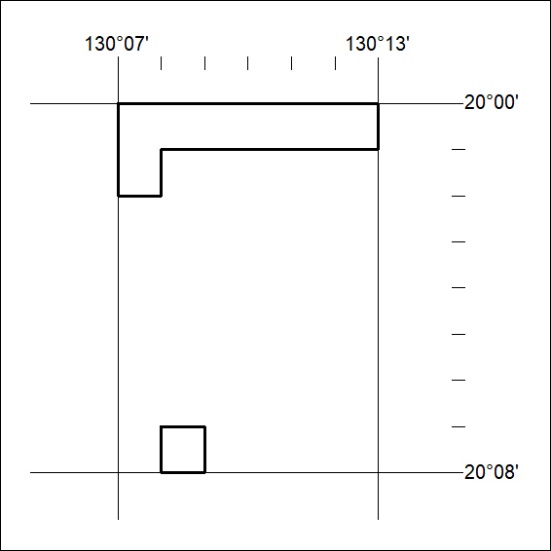 Mineral Titles Act 2010NOTICE OF LAND CEASING TO BE A MINERAL TITLE AREAMineral Titles Act 2010NOTICE OF LAND CEASING TO BE A MINERAL TITLE AREATitle Type and Number:Exploration Licence 10411Area Ceased on:15 January 2024Area:7 Blocks, 21.32 km²Locality:FRANKENIAName of Applicant(s)/Holder(s):50% NORTHERN STAR (TANAMI) PTY LTD [ACN. 603 860 831], 50% TANAMI (NT) PTY LTD [ACN. 141 658 933]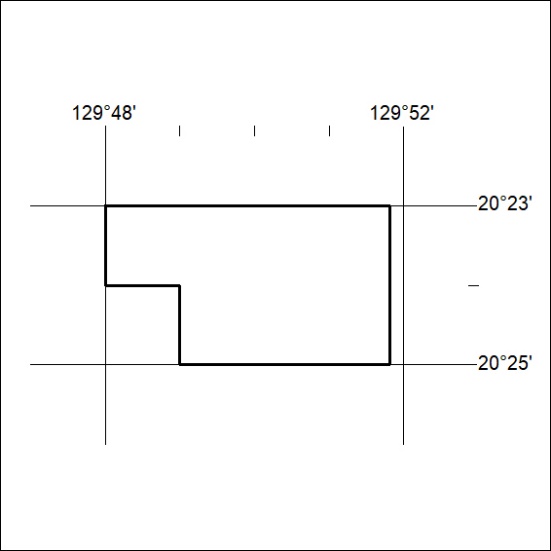 Mineral Titles Act 2010NOTICE OF LAND CEASING TO BE A MINERAL TITLE AREAMineral Titles Act 2010NOTICE OF LAND CEASING TO BE A MINERAL TITLE AREATitle Type and Number:Exploration Licence 22061Area Ceased on:15 January 2024Area:10 Blocks, 32.24 km²Locality:GRANITESName of Applicant(s)/Holder(s):50% NORTHERN STAR (TANAMI) PTY LTD [ACN. 603 860 831], 50% TANAMI (NT) PTY LTD [ACN. 141 658 933]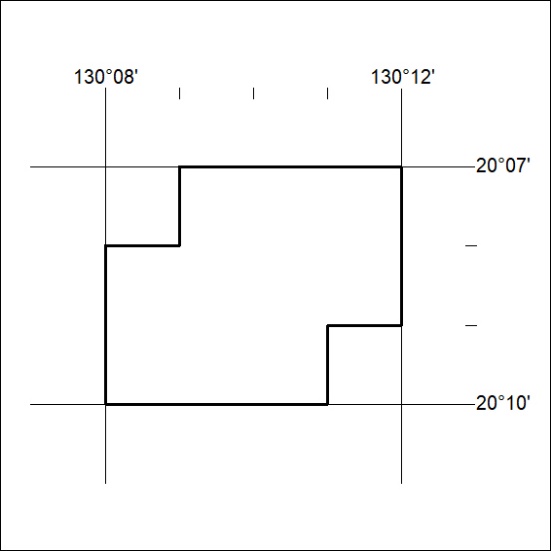 Mineral Titles Act 2010NOTICE OF LAND CEASING TO BE A MINERAL TITLE AREAMineral Titles Act 2010NOTICE OF LAND CEASING TO BE A MINERAL TITLE AREATitle Type and Number:Exploration Licence 22378Area Ceased on:15 January 2024Area:6 Blocks, 19.32 km²Locality:FRANKENIAName of Applicant(s)/Holder(s):50% NORTHERN STAR (TANAMI) PTY LTD [ACN. 603 860 831], 50% TANAMI (NT) PTY LTD [ACN. 141 658 933]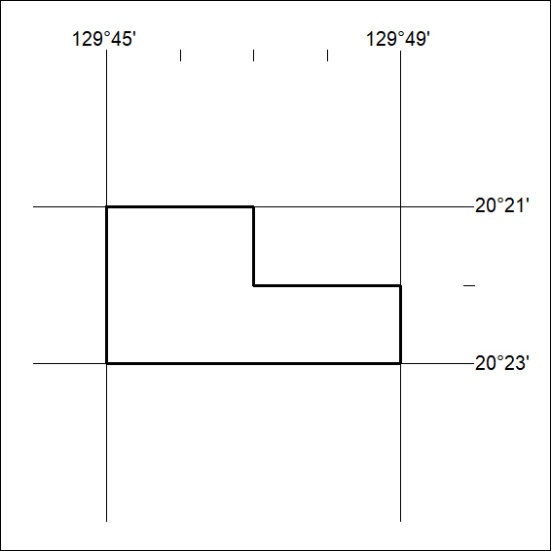 Mineral Titles Act 2010NOTICE OF LAND CEASING TO BE A MINERAL TITLE APPLICATION AREAMineral Titles Act 2010NOTICE OF LAND CEASING TO BE A MINERAL TITLE APPLICATION AREATitle Type and Number:Exploration Licence 32792Area Ceased on:12 January 2024Area:88 Blocks, 288.80 km²Locality:NEGRIName of Applicant(s)/Holder(s):100% OMNIA PANTON PTY LTD [ACN. 648 190 934]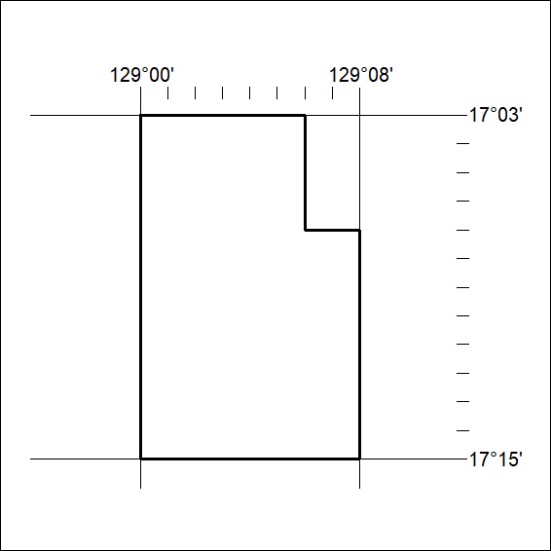 